Western Australia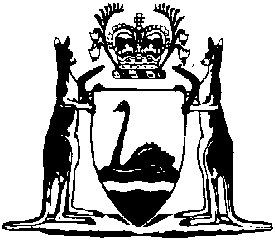 W.A. Marine (Load Lines) Regulations 1983Compare between:[25 Oct 2008, 01-b0-01] and [12 Dec 2009, 01-c0-01]Western AustraliaWestern Australian Marine Act 1982W.A. Marine (Load Lines) Regulations 19831.	Citation 		These regulations may be cited as the W.A. Marine (Load Lines) Regulations 1983 1.2.	Commencement 		These regulations shall come into operation on 1 July 1983.3.			In these regulations	Code means the Uniform Shipping Laws Code on 1 October 	 the provisions  the  regulationsit.	[Regulation 3  in Gazette 11  p. 4.	Application of Section 7 of Code 	(1)	Subject to subregulation (2), the provisions of Section 7 of the Code are incorporated in these regulations and shall extend and apply to and in respect of all vessels and voyages to which the Act applies.	(2)	The incorporation and application of Section 7 of the Code by subregulation (1) is subject to the following modifications — 	(a)	for the definition of Survey authority in clause 3.9, there is substituted the following definition — “	survey authority means an authority appointed by the Governor under Section 31 of the Act.”;	(b)	clause 73.6 shall be deleted;	(c)	clauses 74.1 and 74.2 shall be deleted;	(d)	clauses 74.4 and 74.5 shall be deleted; and	(e)	clauses 74.7 and 74.8 shall be deleted.5.	 in Gazette  p. .]6.	Fees 	(1)	A fee of $26 for each metre of the load line length shall be payable for the initial load line survey of a vessel and the issue of a certificate.	(2)	For the renewal of a load line survey (every 5 years), a fee of $55 shall be payable if the renewal survey is carried out in conjunction with the annual survey of the vessel and if the renewal survey is carried out at any other time the fee shall be $55 plus $20 for every half hour during which the surveyor is engaged on the survey.	(3)	The fee for an annual load line survey carried out other than in conjunction with the annual survey of a vessel shall be $20 for each half hour during which the surveyor is engaged on the survey.	[Regulation 6 amended in Gazette 1 Aug 1990 p. 3644; 26 Jul 1991 p. 3929; 30 Jun 1992 p. 2906; 29 Jun 1993 p. 3186; 14 Jun 1994 p. 2488.] Notes1	This is a compilation of the W.A. Marine (Load Lines) Regulations 1983 and includes the amendments made by the other written laws referred to in the following table.Compilation tableCitationGazettalCommencementW.A. Marine (Load Lines) Regulations 19831 Jul 1983 p. 21931 Jul 1983 (see r. 2)W.A. Marine (Load Lines) Amendment Regulations 19901 Aug 1990 p. 36441 Aug 1990 (see r. 2)WA Marine (Load Lines) Amendment Regulations 199126 Jul 1991 p. 39291 Aug 1991 (see r. 2)W.A. Marine Amendment Regulations (No. 2) 1992 Pt. 530 Jun 1992 p. 2905-91 Jul 1992 (see r. 2)W.A. Marine Amendment Regulations 1992 Pt. 911 Aug 1992 p. 3976-8011 Aug 1992W.A. Marine Amendment Regulations 1993 Pt. 529 Jun 1993 p. 3184-61 Jul 1993 (see r. 2)W.A. Marine Amendment Regulations 1994 Pt. 514 Jun 1994 p. 2486-931 Jul 1994 (see r. 2)Reprint of the W.A. Marine (Load Lines) Regulations 1983 as at 18 May 2001
(includes amendments listed above)Reprint of the W.A. Marine (Load Lines) Regulations 1983 as at 18 May 2001
(includes amendments listed above)Reprint of the W.A. Marine (Load Lines) Regulations 1983 as at 18 May 2001
(includes amendments listed above)W.A. Marine (Load Lines) Amendment Regulations 200824 Oct 2008 p. 4677-8r. 1 and 2: 24 Oct 2008 (see r. 2(a));
Regulations other than r. 1 and 2: 25 Oct 2008 (see r. 2(b))